  MADONAS NOVADA PAŠVALDĪBA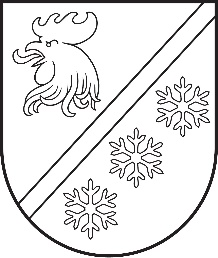 Reģ. Nr. 90000054572Saieta laukums 1, Madona, Madonas novads, LV-4801 t. 64860090, e-pasts: pasts@madona.lv ___________________________________________________________________________MADONAS NOVADA PAŠVALDĪBAS DOMESLĒMUMSMadonā2023. gada 28. septembrī							        	     Nr. 562									      (protokols Nr. 18, 8. p.)Par pašvaldības nekustamā īpašuma nodošanu bezatlīdzības lietošanā biedrībai “Madonas dzīvnieku draugi”Madonas novada pašvaldībā saņemts biedrības “Madonas dzīvnieku draugi” (turpmāk tekstā – Biedrība) valdes locekles iesniegums (reģ. 23.08.2022. ar Nr. 2.1.3.1/23/3009) ar lūgumu piešķirt bezatlīdzības lietošanā telpas palīgēkā ar kadastra apzīmējumu 7001 0992 004 Parka ielā 6, Madonā, Madonas novadā, biedrības mērķu īstenošanai – palīdzības sniegšanas un organizēšanas Madonas novadā klaiņojošiem bezsaimnieka mājdzīvniekiem.	Biedrībai “Madonas dzīvnieku draugi” ar 2016. gada 15. aprīļa Valsts ieņēmumu dienesta lēmumu ir piešķirts sabiedriskā labuma organizācijas statuss darbības jomā – labdarība. Biedrība aktīvi darbojas, lai palīdzētu klaiņojošiem dzīvniekiem.Nekustamais īpašums Parka ielā 6, Madonā, Madonas novadā, ir Madonas novada pašvaldībai piederošs nekustamais īpašums, kas sastāv no būves ar kadastra apzīmējumu 7001 001 0992 004 25 kv.m. platībā.Saskaņā ar Publiskas personas finanšu līdzekļu un mantas izšķērdēšanas novēršanas likuma  5. panta pirmo daļu un otrās daļas 41. punktu publiskas personas mantu aizliegts nodot privātpersonai vai kapitālsabiedrībai bezatlīdzības lietošanā. Šā panta pirmās daļas noteikumi neattiecas uz gadījumiem, kad atvasināta publiska persona savu mantu nodod lietošanā sabiedriskā labuma organizācijai vai sociālajam uzņēmumam.Publiskas personas finanšu līdzekļu un mantas izšķērdēšanas novēršanas likuma  5. panta trešā daļa paredz, ja publiskas personas mantu nodod bezatlīdzības lietošanā, par to pieņemot lēmumu. Pamatojoties uz likumu par publiskas personas mantas nodošanu bezatlīdzības lietošanā, slēdz rakstveida līgumu. Līgumā nosaka arī attiecīgās publiskas personas institūcijas tiesības kontrolēt, vai bezatlīdzības lietošanā nodotā manta ir izlietota likumīgi un lietderīgi.Pamatojoties uz Publiskas personas finanšu līdzekļu un mantas izšķērdēšanas novēršanas likuma 5. panta otrās daļas 41. punktu, trešo un sesto daļu, ņemot vērā 13.09.2023. Uzņēmējdarbības, teritoriālo un vides jautājumu komitejas atzinumu,  atklāti balsojot: PAR – 15 (Agris Lungevičs, Aigars Šķēls, Aivis Masaļskis, Andris Sakne, Artūrs Grandāns, Arvīds Greidiņš, Gatis Teilis, Gunārs Ikaunieks, Guntis Klikučs, Kaspars Udrass, Māris Olte, Sandra Maksimova, Valda Kļaviņa, Vita Robalte, Zigfrīds Gora), PRET – NAV, ATTURAS – NAV, Madonas novada pašvaldības dome NOLEMJ:	Nodot biedrībai “Madonas dzīvnieku draugi”, reģistrācijas Nr. 40008239540, bezatlīdzības lietošanā palīgēku Parka ielā 6, Madonā, Madonas novadā, kadastra apzīmējums 7001 001 0992 004, 25 kv.m. platībā.  Līgumu par nekustamā īpašuma nodošanu bezatlīdzības lietošanā slēgt uz 2 gadiem.Nekustamais īpašums tiek nodots ar mērķi klaiņojošu dzīvnieku populācijas mazināšanai un palīdzības sniegšanai mājdzīvniekiem.Biedrībai ir pienākums nekavējoties nodot bezatlīdzības lietošanā nodoto nekustamo īpašumu atpakaļ, ja tas tiek izmantots pretēji paredzētajam lietošanas mērķim, vai tiek izbeigts līgums par nekustamā īpašuma nodošanu bezatlīdzības lietošanā vai iestājas līgumā par nekustamā īpašuma nodošanu  bezatlīdzības lietošanā cits minēts gadījums.Uzdot Nekustamā īpašuma pārvaldības un teritoriālās pārvaldības nodaļai sagatavot līgumu par nekustamā īpašuma nodošanu bezatlīdzības lietošanā.Pielikumā: Līguma projekts.              Domes priekšsēdētājs				             A. Lungevičs	Semjonova 27333721ŠIS DOKUMENTS IR ELEKTRONISKI PARAKSTĪTS AR DROŠU ELEKTRONISKO PARAKSTU UN SATUR LAIKA ZĪMOGU